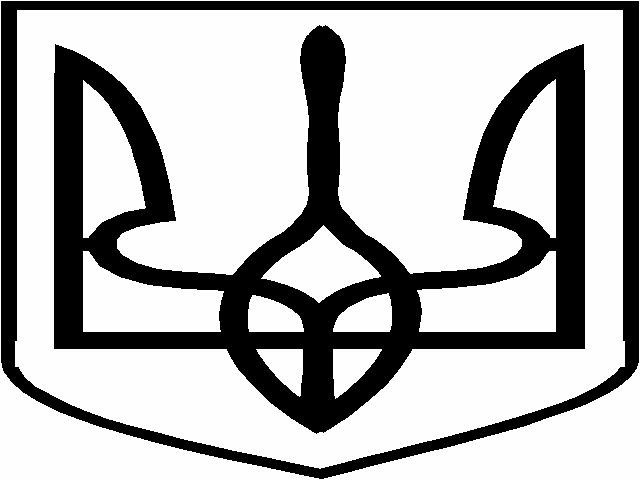 ЛОЗIВСЬКА МIСЬКА РАДАХАРКIВСЬКОЇ ОБЛАСТI  LXIX   СЕСIЯ   VІІ   СКЛИКАННЯР I Ш Е Н Н Я                        від  21 червня   2019 року						                   №    Про внесення змін до рішення міської ради   від   31.08.2018р.  №   999   «Про затвердження Програми економічного і    соціального    розвитку   Лозівської міської      об’єднаної    територіальної громади   на   2017  -  2020   роки»         Керуючись п. 22 ч.1 ст. 26 Закону України «Про місцеве самоврядування в Україні», Законом України «Про державні фінансові гарантії медичного обслуговування населення», міська радаВ  И  Р  І  Ш  И Л А :Внести зміни до рішення міської ради від 31.08.2018р. №999 «Про затвердження Програми економічного і соціального розвитку Лозівської міської об’єднаної територіальної громади на 2017-2020 роки», а саме:Внести зміни до  Додатку 2 до Програми економічного і соціального розвитку Лозівської міської об’єднаної територіальної громади на 2017-2020 роки виклавши розділ 4 «РОЗВИТОК МЕДИЦИНИ» в новій редакції (додається).Контроль за виконанням рішення покласти на постійні комісії: з питань бюджету та залучення інвестицій (Загребельний Д.Ю.); з гуманітарних питань, соціально-культурного розвитку міста та інформаційних технологій (Зикова Т.Б.).Міський  голова 	С.В. ЗЕЛЕНСЬКИЙГранкін, 2-56-15	О.М. Жидков	О.С. Степанова	                                                                                                           Т.С. МосенцеваСекретар міської ради					               		С.О. КобаГранкін, 2-56-15Додаток 2
до Програми економічного і соціального розвитку Лозівської міської об’єднаної територіальної громади на 2017-2020 рокиДодаток 2
до Програми економічного і соціального розвитку Лозівської міської об’єднаної територіальної громади на 2017-2020 рокиДодаток 2
до Програми економічного і соціального розвитку Лозівської міської об’єднаної територіальної громади на 2017-2020 рокиПроекти економічного і соціального розвитку Лозівської міської об’єднаної територіальної громади,Проекти економічного і соціального розвитку Лозівської міської об’єднаної територіальної громади,Проекти економічного і соціального розвитку Лозівської міської об’єднаної територіальної громади,Проекти економічного і соціального розвитку Лозівської міської об’єднаної територіальної громади,Проекти економічного і соціального розвитку Лозівської міської об’єднаної територіальної громади,Проекти економічного і соціального розвитку Лозівської міської об’єднаної територіальної громади,Проекти економічного і соціального розвитку Лозівської міської об’єднаної територіальної громади,Проекти економічного і соціального розвитку Лозівської міської об’єднаної територіальної громади,які потребують капітальних вкладень на проведення реконструкцій, капітального та поточного ремонту, технічного переоснащення та матеріально-технічного забезпечення на період до 2020 рокуякі потребують капітальних вкладень на проведення реконструкцій, капітального та поточного ремонту, технічного переоснащення та матеріально-технічного забезпечення на період до 2020 рокуякі потребують капітальних вкладень на проведення реконструкцій, капітального та поточного ремонту, технічного переоснащення та матеріально-технічного забезпечення на період до 2020 рокуякі потребують капітальних вкладень на проведення реконструкцій, капітального та поточного ремонту, технічного переоснащення та матеріально-технічного забезпечення на період до 2020 рокуякі потребують капітальних вкладень на проведення реконструкцій, капітального та поточного ремонту, технічного переоснащення та матеріально-технічного забезпечення на період до 2020 рокуякі потребують капітальних вкладень на проведення реконструкцій, капітального та поточного ремонту, технічного переоснащення та матеріально-технічного забезпечення на період до 2020 рокуякі потребують капітальних вкладень на проведення реконструкцій, капітального та поточного ремонту, технічного переоснащення та матеріально-технічного забезпечення на період до 2020 рокуякі потребують капітальних вкладень на проведення реконструкцій, капітального та поточного ремонту, технічного переоснащення та матеріально-технічного забезпечення на період до 2020 року№ з/пНазва програми / проекту Субпроекти, основні заходи програми / проектуГоловний розпорядник бюджетних коштівДжерела фінансування Період реалізації проектуПримітка№ з/пНазва програми / проекту Субпроекти, основні заходи програми / проектуГоловний розпорядник бюджетних коштівДжерела фінансування Період реалізації проектуПримітка 4. РОЗВИТОК МЕДИЦИНИ 4. РОЗВИТОК МЕДИЦИНИ 4. РОЗВИТОК МЕДИЦИНИ 4. РОЗВИТОК МЕДИЦИНИ 4. РОЗВИТОК МЕДИЦИНИ 4. РОЗВИТОК МЕДИЦИНИ 4. РОЗВИТОК МЕДИЦИНИ 4. РОЗВИТОК МЕДИЦИНИ4.1.Реконструкція покрівель з заміною на шатрову будівель медичних закладів, підпорядкованих КНП «Лозівське ТМО»Проектом передбачається реконструкція покрівель будівель за проектами:виконавчий комітет Лозівської міської ради Харківської області (КНП "Лозівське ТМО")Кошти державного, обласного і міського бюджету, інші залучені кошти2017 - 20204.1.Реконструкція покрівель з заміною на шатрову будівель медичних закладів, підпорядкованих КНП «Лозівське ТМО»1. Реконструкція покрівлі з заміною на шатрову урологічного відділення та адміністративного корпусу стаціонару КЗОЗ "Лозівська ЦРЛ" КЗОЗ "Лозівське ТМО", що розташована за адресою: 64600, Харківська область, Лозівський район, с. Катеринівка, вул. Живописна, 42виконавчий комітет Лозівської міської ради Харківської області (КНП "Лозівське ТМО")Кошти державного, обласного і міського бюджету, інші залучені кошти2017 - 20204.1.Реконструкція покрівель з заміною на шатрову будівель медичних закладів, підпорядкованих КНП «Лозівське ТМО»2. Реконструкція покрівлі з заміною на шатрову головної будівлі стаціонару КЗОЗ "Лозівська ЦРЛ" КЗОЗ "Лозівське ТМО", що розташована за адресою: 64600, Харківська область, Лозівський район, с. Катеринівка, вул. Живописна, 42виконавчий комітет Лозівської міської ради Харківської області (КНП "Лозівське ТМО")Кошти державного, обласного і міського бюджету, інші залучені кошти2017 - 20204.1.Реконструкція покрівель з заміною на шатрову будівель медичних закладів, підпорядкованих КНП «Лозівське ТМО»3. Реконструкція покрівлі з заміною на шатрову головної будівлі стаціонару Лозівської міської лікарні КЗОЗ "Лозівське ТМО", що розташована за адресою: 64604, Харківська область, м.Лозова, вул. Машинобудівників, 29. Коригуваннявиконавчий комітет Лозівської міської ради Харківської області (КНП "Лозівське ТМО")Кошти державного, обласного і міського бюджету, інші залучені кошти2017 - 20204.2.Капітальний ремонт з утепленням фасаду будівель медичних закладів, підпорядкованих КНП «Лозівське ТМО»Проектом передбачається капітальний ремонт з утепленням фасаду за проектами:виконавчий комітет Лозівської міської ради Харківської області (КНП "Лозівське ТМО")Кошти державного, обласного і міського бюджету, інші залучені кошти2017 – 20204.2.Капітальний ремонт з утепленням фасаду будівель медичних закладів, підпорядкованих КНП «Лозівське ТМО»1. Капітальний ремонт (утеплення фасаду та підсилення огороджуючих конструкцій) будівлі поліклінічного  відділення  КЗОЗ "Лозівська ЦРЛ" КЗОЗ "Лозівське ТМО", що розташована за адресою: 64600, Харківська область, м. Лозова, вул. Лозовського, 10виконавчий комітет Лозівської міської ради Харківської області (КНП "Лозівське ТМО")Кошти державного, обласного і міського бюджету, інші залучені кошти2017 – 20204.2.Капітальний ремонт з утепленням фасаду будівель медичних закладів, підпорядкованих КНП «Лозівське ТМО»2. " Капітальний ремонт з утепленням фасаду будівлі  стаціонару  Лозівської міської лікарні КЗОЗ  "Лозівське ТМО", що розташована   за адресою 64604,Харківська область, м. Лозова вул. Машинобудівників, 29виконавчий комітет Лозівської міської ради Харківської області (КНП "Лозівське ТМО")Кошти державного, обласного і міського бюджету, інші залучені кошти2017 – 20204.2.Капітальний ремонт з утепленням фасаду будівель медичних закладів, підпорядкованих КНП «Лозівське ТМО»3. " Капітальний ремонт з утепленням фасаду будівлі  стаціонару  КЗОЗ «Лозівська ЦРЛ» КЗОЗ  "Лозівське ТМО", що розташована   за адресою 64604, Харківська область, Лозівський район, с.Катеринівка, вул.Живописна,42виконавчий комітет Лозівської міської ради Харківської області (КНП "Лозівське ТМО")Кошти державного, обласного і міського бюджету, інші залучені кошти2017 – 20204.3.Капітальний ремонт приміщень в будівлях медичних закладів, підпорядкованих КНП «Лозівське ТМО» Основними заходами проектів капітального ремонту приміщень відділень  стаціонарів та поліклінічних відділень є заміна й підсилення зношених конструкцій і деталей будівель та споруд або їх заміна на більш прогресивні й економічні, що поліпшують експлуатаційні можливості цих приміщень.
Проектом передбачається капітальний ремонт  будівель за 6 проектами:виконавчий комітет Лозівської міської ради Харківської області (КНП "Лозівське ТМО")Кошти державного, обласного і міського бюджету, інші залучені кошти2017 - 20204.3.Капітальний ремонт приміщень в будівлях медичних закладів, підпорядкованих КНП «Лозівське ТМО» 1. Капітальний ремонт приміщень педіатричного відділення стаціонару Лозівської міської лікарні  КЗОЗ "Лозівське ТМО"  за адресою: 64604, Харківська обл., м.Лозова , вул. Машинобудівників, 29виконавчий комітет Лозівської міської ради Харківської області (КНП "Лозівське ТМО")Кошти державного, обласного і міського бюджету, інші залучені кошти2017 - 20204.3.Капітальний ремонт приміщень в будівлях медичних закладів, підпорядкованих КНП «Лозівське ТМО» 2. Капітальний ремонт приміщень акушерсько-гінекологічного відділення стаціонару КЗОЗ "Лозівське ЦРЛ" КЗОЗ "Лозівське ТМО" за адресою: 64600, Харківська обл., Лозівський район, с.Катеринівка, вул.Живописна 42виконавчий комітет Лозівської міської ради Харківської області (КНП "Лозівське ТМО")Кошти державного, обласного і міського бюджету, інші залучені кошти2017 - 20204.3.Капітальний ремонт приміщень в будівлях медичних закладів, підпорядкованих КНП «Лозівське ТМО» 3. Капітальний ремонт травматолого-ортопедичного відділення КЗОЗ "Лозівське ЦРЛ" КЗОЗ "Лозівське ТМО" за адресою: 64600, Харківська обл., Лозівський район, с.Катеринівка, вул.Живописна 42виконавчий комітет Лозівської міської ради Харківської області (КНП "Лозівське ТМО")Кошти державного, обласного і міського бюджету, інші залучені кошти2017 - 20204.3.Капітальний ремонт приміщень в будівлях медичних закладів, підпорядкованих КНП «Лозівське ТМО» 4. "Капітальний ремонт приміщень неврологічного відділення стаціонару  Лозівської міської лікарні КЗОЗ  "Лозівське ТМО", що розташоване   за адресою 64604,Харківська область, м.Лозова, вул.Машинобудівників, 29"виконавчий комітет Лозівської міської ради Харківської області (КНП "Лозівське ТМО")Кошти державного, обласного і міського бюджету, інші залучені кошти2017 - 20204.3.Капітальний ремонт приміщень в будівлях медичних закладів, підпорядкованих КНП «Лозівське ТМО» 5. Капітальний ремонт приміщень поліклінічного відділення Лозівської міської лікарні,  КЗОЗ "Лозівське ТМО", що розташована за адресою: 64604,  Харківська область, м.Лозова, мікрорайон 4, буд. 25 (для організації дитячої поліклініки)виконавчий комітет Лозівської міської ради Харківської області (КНП "Лозівське ТМО")Кошти державного, обласного і міського бюджету, інші залучені кошти2017 - 20204.3.Капітальний ремонт приміщень в будівлях медичних закладів, підпорядкованих КНП «Лозівське ТМО» 6. "Капітальний ремонт приміщень інфекційного корпусу   Лозівської міської лікарні КЗОЗ  "Лозівське ТМО", що розташоване за адресою 64604, Харківська область, м.Лозова, вул. Машинобудівників, 29" виконавчий комітет Лозівської міської ради Харківської області (КНП "Лозівське ТМО")Кошти державного, обласного і міського бюджету, інші залучені кошти2017 - 20204.3.Капітальний ремонт приміщень в будівлях медичних закладів, підпорядкованих КНП «Лозівське ТМО» 7. Капітальні ремонти приміщень відділень лікувальних закладів КНП "Лозівське ТМО"виконавчий комітет Лозівської міської ради Харківської області (КНП "Лозівське ТМО")Кошти державного, обласного і міського бюджету, інші залучені кошти2017 - 20204.4.Технічне переоснащення медичних закладів, підпорядкованих КНП "Лозівське ТМО"Передбачається придбання медичного обладнання за напрямками:виконавчий комітет Лозівської міської ради Харківської області (КНП "Лозівське ТМО")Кошти державного, обласного і міського бюджету, інші залучені кошти2018 - 20204.4.Технічне переоснащення медичних закладів, підпорядкованих КНП "Лозівське ТМО"1. Придбання системи ультразвукової діагностичної TOSHIBA APLIO 400виконавчий комітет Лозівської міської ради Харківської області (КНП "Лозівське ТМО")Кошти державного, обласного і міського бюджету, інші залучені кошти2018 - 20204.4.Технічне переоснащення медичних закладів, підпорядкованих КНП "Лозівське ТМО"2. Закупівля обладнання для акушерсько-гінекологічного  відділення (апарат штучної вентиляції легень для новонароджених  та кувез для виходжування новонароджених дітей)виконавчий комітет Лозівської міської ради Харківської області (КНП "Лозівське ТМО")Кошти державного, обласного і міського бюджету, інші залучені кошти2018 - 20204.4.Технічне переоснащення медичних закладів, підпорядкованих КНП "Лозівське ТМО"3. Заміна застарілого та зношеного обладнання у відділення стерилізації (автоклави)виконавчий комітет Лозівської міської ради Харківської області (КНП "Лозівське ТМО")Кошти державного, обласного і міського бюджету, інші залучені кошти2018 - 20204.4.Технічне переоснащення медичних закладів, підпорядкованих КНП "Лозівське ТМО"4. Придбання цисторезектоскопу та універсального цистоуретероскопу для лікування хворих з захворюваннями сечостатевої системивиконавчий комітет Лозівської міської ради Харківської області (КНП "Лозівське ТМО")Кошти державного, обласного і міського бюджету, інші залучені кошти2018 - 20204.4.Технічне переоснащення медичних закладів, підпорядкованих КНП "Лозівське ТМО"5. Придбання апарату рентгенологічного для поліклінічних відділеньвиконавчий комітет Лозівської міської ради Харківської області (КНП "Лозівське ТМО")Кошти державного, обласного і міського бюджету, інші залучені кошти2018 - 20204.4.Технічне переоснащення медичних закладів, підпорядкованих КНП "Лозівське ТМО"6. Придбання сучасного та високоякісного професійного медичного обладнання для поліпшення роботи медичних закладів та оновлення матеріально-технічної бази за рахунок оснащення професійним відеообладнанням, комп'ютерними та побутовими приладами, оновлення автопаркувиконавчий комітет Лозівської міської ради Харківської області (КНП "Лозівське ТМО")Кошти державного, обласного і міського бюджету, інші залучені кошти2018 - 20204.5.Технічне переоснащення медичних закладів КНП «Лозівський ЦПМСД»  Лозівської міської ради Харківської областіПередбачається придбання обладнання за напрямками:Виконавчий комітет Лозівської міської ради Харківської області (КНП «Лозівський ЦПМСД»)Кошти державного, обласного і міського бюджетів, інші залучені кошти2018 - 20204.5.Технічне переоснащення медичних закладів КНП «Лозівський ЦПМСД»  Лозівської міської ради Харківської області1. Придбання опалювальних котлів для АЗПСМВиконавчий комітет Лозівської міської ради Харківської області (КНП «Лозівський ЦПМСД»)Кошти державного, обласного і міського бюджетів, інші залучені кошти2018 - 20204.5.Технічне переоснащення медичних закладів КНП «Лозівський ЦПМСД»  Лозівської міської ради Харківської області2. Придбання сучасного та високоякісного професійного медичного обладнання для поліпшення роботи медичних закладів та оновлення матеріально-технічної бази за рахунок оснащення професійним відеообладнанням, комп'ютерними та побутовими приладами, оновлення автопаркуВиконавчий комітет Лозівської міської ради Харківської області (КНП «Лозівський ЦПМСД»)Кошти державного, обласного і міського бюджетів, інші залучені кошти2018 - 20204.5.Технічне переоснащення медичних закладів КНП «Лозівський ЦПМСД»  Лозівської міської ради Харківської області3. Придбання технологічного обладнанняВиконавчий комітет Лозівської міської ради Харківської області (КНП «Лозівський ЦПМСД»)Кошти державного, обласного і міського бюджетів, інші залучені кошти2018 - 20204.6.Реконструкція системи газопостачання медичних закладів КНП «Лозівський ЦПМСД» Лозівської міської ради Харківської областіПроектом передбачається реконструкція системи газопостачання за проектами:Виконавчий комітет Лозівської міської ради Харківської області (КНП «Лозівський ЦПМСД»)Кошти державного, обласного і міського бюджетів, інші залучені кошти2018 - 20204.6.Реконструкція системи газопостачання медичних закладів КНП «Лозівський ЦПМСД» Лозівської міської ради Харківської області1.Реконструкція системи газопостачання АЗПСМ с. Єлизаветівка, що  розташована за адресою: Харківська область, Лозівський район, с. Єлизаветівка Виконавчий комітет Лозівської міської ради Харківської області (КНП «Лозівський ЦПМСД»)Кошти державного, обласного і міського бюджетів, інші залучені кошти2018 - 20204.6.Реконструкція системи газопостачання медичних закладів КНП «Лозівський ЦПМСД» Лозівської міської ради Харківської області2. Реконструкція системи газопостачання АЗПСМ с. Царедарівка, що розташована за адресою: Харківська область, Лозівський район, с. ЦаредарівкаВиконавчий комітет Лозівської міської ради Харківської області (КНП «Лозівський ЦПМСД»)Кошти державного, обласного і міського бюджетів, інші залучені кошти2018 - 20204.6.Реконструкція системи газопостачання медичних закладів КНП «Лозівський ЦПМСД» Лозівської міської ради Харківської області3. Реконструкція системи газопостачання  ФАП с. Водолага, що розташована за адресою: Харківська область, Лозівський район, с. ВодолагаВиконавчий комітет Лозівської міської ради Харківської області (КНП «Лозівський ЦПМСД»)Кошти державного, обласного і міського бюджетів, інші залучені кошти2018 - 20204.6.Реконструкція системи газопостачання медичних закладів КНП «Лозівський ЦПМСД» Лозівської міської ради Харківської області4. Реконструкція системи газопостачання  ФАП с. Домаха, що розташована за адресою: Харківська область, Лозівський район,             с. ДомахаВиконавчий комітет Лозівської міської ради Харківської області (КНП «Лозівський ЦПМСД»)Кошти державного, обласного і міського бюджетів, інші залучені кошти2018 - 20204.6.Реконструкція системи газопостачання медичних закладів КНП «Лозівський ЦПМСД» Лозівської міської ради Харківської області5. Реконструкція системи газопостачання  ФАП с. Катеринівка,  що розташована за адресою: Харківська область, Лозівський район, с. КатеринівкаВиконавчий комітет Лозівської міської ради Харківської області (КНП «Лозівський ЦПМСД»)Кошти державного, обласного і міського бюджетів, інші залучені кошти2018 - 20204.6.Реконструкція системи газопостачання медичних закладів КНП «Лозівський ЦПМСД» Лозівської міської ради Харківської області6. Реконструкція системи газопостачання  ФАП  с.Тихопілля, що розташована за адресою: Харківська область, Лозівський район,             с. ТихопілляВиконавчий комітет Лозівської міської ради Харківської області (КНП «Лозівський ЦПМСД»)Кошти державного, обласного і міського бюджетів, інші залучені кошти2018 - 20204.7.Забезпечення фінансової підтримки КП "Лозівська муніципальна аптека" Лозівської міської ради Харківської областіСпрямування фінансової підтримки комунальному підприємству «Лозівська муніципальна аптека» на безповоротній основі для здійснення фінансово -   господарської   діяльностівиконавчий комітет Лозівської міської ради Харківської області (КП "Лозівська муніципальна аптека")Кошти державного, обласного і міського бюджетів, інші залучені кошти2017 - 20194.7.Забезпечення фінансової підтримки КП "Лозівська муніципальна аптека" Лозівської міської ради Харківської областіСпрямування фінансової підтримки комунальному підприємству «Лозівська муніципальна аптека» на поворотній основі для здійснення фінансово -   господарської   діяльностівиконавчий комітет Лозівської міської ради Харківської області (КП "Лозівська муніципальна аптека")Кошти державного, обласного і міського бюджетів, інші залучені кошти2017 - 20194.8.Формування статутного капіталу комунальних некомерційних підприємств1) Формування статутного капіталу Комунального некомерційного підприємства «Лозівський центр первинної медико-санітарної допомоги» Лозівської міської ради Харківської області за рахунок коштів міського бюджету.Виконавчий комітет Лозівської міської ради Харківської областіКошти міського бюджету2018-20194.8.Формування статутного капіталу комунальних некомерційних підприємств2) Формування статутного капіталу Комунального некомерційного підприємства «Центр первинної медико-санітарної допомоги Лозівського району» Лозівської міської ради Харківської області за рахунок коштів міського бюджету.Виконавчий комітет Лозівської міської ради Харківської областіКошти міського бюджету2018-20194.8.Формування статутного капіталу комунальних некомерційних підприємств3) Формування статутного капіталу Комунального некомерційного підприємства «Лозівське територіальне медичне об'єднання" Лозівської міської ради Харківської області за рахунок коштів міського бюджету.Виконавчий комітет Лозівської міської ради Харківської областіКошти міського бюджету2018-20194.8.Формування статутного капіталу комунальних некомерційних підприємств4) Формування статутного капіталу Комунального некомерційного підприємства «Лозівська центральна районна лікарня» Лозівської міської ради Харківської області за рахунок коштів міського бюджету.Виконавчий комітет Лозівської міської ради Харківської областіКошти міського бюджету2018-20194.8.Формування статутного капіталу комунальних некомерційних підприємств5) Формування статутного капіталу Комунального некомерційного підприємства «Лозівська міська лікарня» Лозівської міської ради Харківської області за рахунок коштів міського бюджету.Виконавчий комітет Лозівської міської ради Харківської областіКошти міського бюджету2018-20194.8.Формування статутного капіталу комунальних некомерційних підприємств6) Формування статутного капіталу Комунального некомерційного підприємства «Лозівська міська поліклініка № 1» Лозівської міської ради Харківської області за рахунок коштів міського бюджету.Виконавчий комітет Лозівської міської ради Харківської областіКошти міського бюджету2018-20194.8.Формування статутного капіталу комунальних некомерційних підприємств7) Формування статутного капіталу Комунального некомерційного підприємства «Центр первинної медико-санітарної допомоги м.Лозова» Лозівської міської ради Харківської області за рахунок коштів міського бюджету.Виконавчий комітет Лозівської міської ради Харківської областіКошти міського бюджету2018-2019